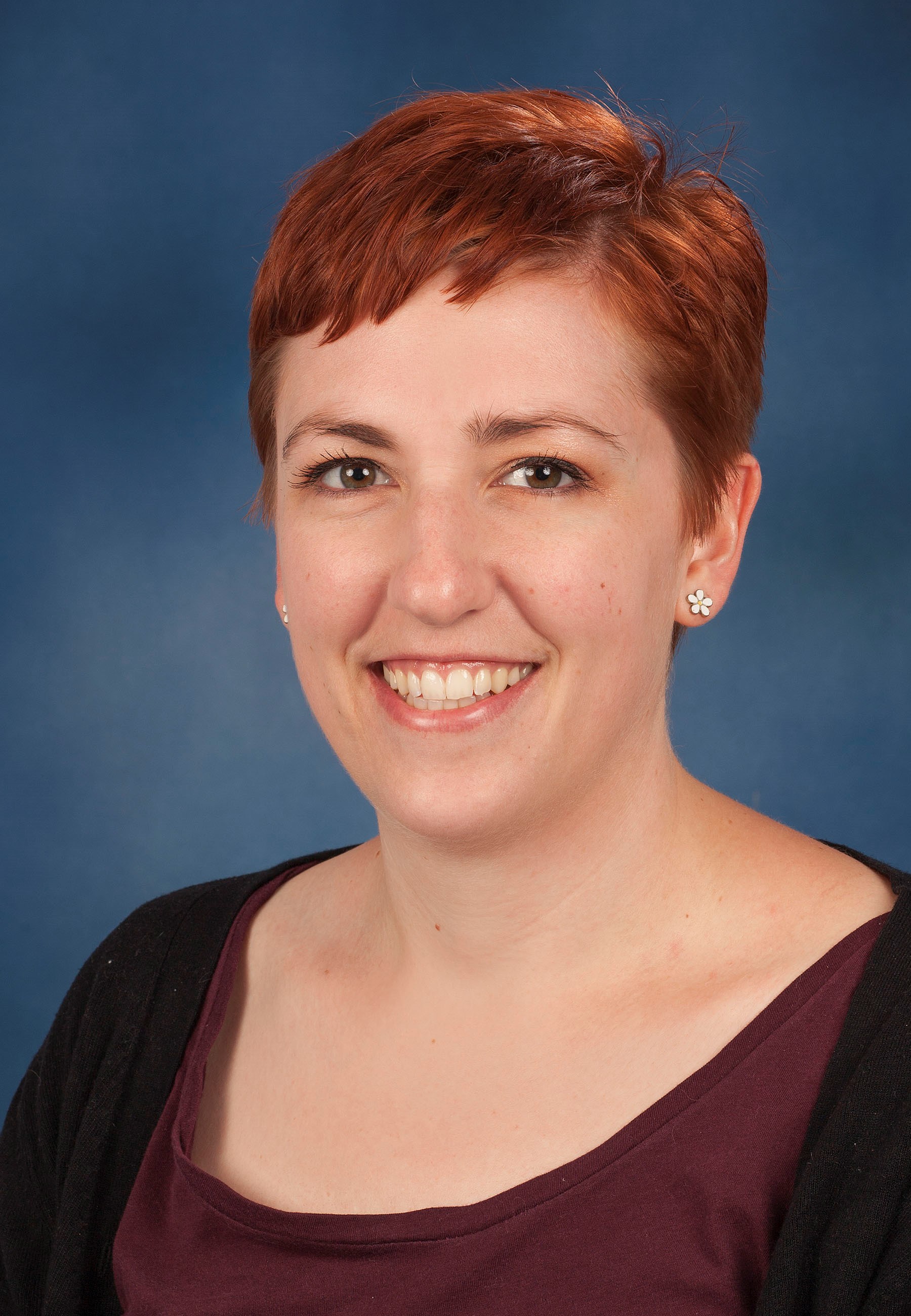 Dr. Kelly du PreezBSc, BVSc, BVSc(Hons)Resident: Veterinary Clinical PathologyORCID ID: 0000-0003-2692-5936Summary CVDr. Kelly du Preez qualified as a veterinarian at the end of 2013 at the University of Pretoria. She was accepted into the MMedVet residency programme for Clinical Laboratory Diagnostics in 2018 after 4 years of working in private practice. Dr. du Preez is concurrently enrolled as a resident with the European College of Veterinary Clinical Pathology. Research Expertise/InterestDr. du Preez is currently working on fulfilling her research requirements for degree purposes and has a particular interest in the assessment of neutrophil function in parvo virus enteritis using flow cytometry.